Words and Definitions – Have you got “selfitis”? 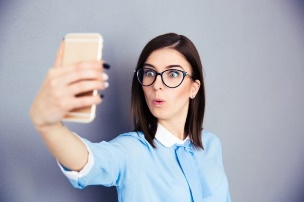 Write the words into your Words & PhrasesEnglishGermanEnglishGermanto poseposierento pouteinen Kussmund machen, schmollento look at the camerato look at the camerato move your lips as if you want to kissto move your lips as if you want to kissbuzzingaufgeregt sein, geschäftigto deletelöschenbuzzingaufgeregt sein, geschäftigto take down, to removeto take down, to removefeeling excitedfeeling excitedfillerFüllstoff to be addicted toabhängig sein vonan injection (Einspritzung) to change the shape of your facean injection (Einspritzung) to change the shape of your facewhen you can’t stop doing / drinking / eating something;when you can’t stop doing / drinking / eating something;body dysmorphiaStörung der Körperwahrnehmungto ruinruinierena medical condition relating to a negativeself-imagea medical condition relating to a negativeself-imagewhen something is now useless, destroyedwhen something is now useless, destroyeda medical condition relating to a negativeself-imagea medical condition relating to a negativeself-imageconditionZustandto suffer fromleiden unterselfitis suffererJemand, der unter Selfitis leidetto spendverbringenreply – repliedantworten - antworteteto followfolgenreply – repliedantworten - antwortetefollowerAnhänger, Nachfolger amazingunglaublich, erstaunlichcommentKommentarappearanceErscheinungmental illnesspsychische Erkrankungto cause verursachenimaginesich einbilden, vorstellenbehaviourVerhaltenself-confidenceSelbstbewusstseinto agreezustimmento affect someonetreffen, truthWahrheitto be disappointedenttäuscht seinto be upsetsich ärgerncharge (phone)Akkuladungto be annoyedverärgert sein